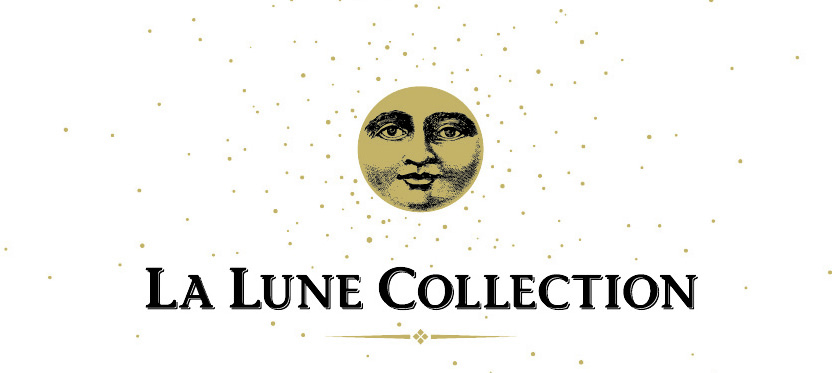 Who is La Lune Collection?La Lune Collection is a small company that specializes in the design and manufacture of high-end, handcrafted rustic furniture; it was founded over 40 years ago by Cathy and Mario Costantini after years of running their namesake interior design firm in downtown Milwaukee. Situated in Milwaukee’s East Side/Riverwest neighborhood in lovingly restored cream city brick factory buildings dating back to the early 1900’s, La Lune enjoys a national profile in the interior design industry – loyal clients include Ralph Lauren, Disney Resorts, and Ritz Carlton hotels. What company position is available?La Lune Collection seeks a Sales + Operations Manager – this person will oversee and implement procedures that revolve around sales and the order process, including, but not limited to:Manage the processing and execution of all orders and sales in a timely mannerHandle requests for quotes and information from existing and potential clientsMaintain communication between company departments and managersParticipate in marketing projects and initiatives relative to the company’s online presenceWho is the ideal candidate for the position?Applicants should have experience or strong interest in the interior design industry and/or furniture business. La Lune will train, however, the ideal person for this position would exhibit the following:Enjoy communicating and working with interior designers, suppliers, and other diverse members of the industry communityHave a passion for furniture, design, and peopleExhibit an attention to and appreciation for detail, as well as solid organizational aptitudeDisplay patience and a positive attitudeShow strong listening and communication skillsDemonstrate integrity and loyaltyProvide a positive leadership model for all employeesAppreciate the company of dogsAny additional information?La Lune Collection is located at 930 E. Burleigh Street, Milwaukee WI 53212 (414) 263-5300 Website: www.lalunecollection.com Parties interested in applying for the position are invited to send their resume and letter of interest to Cathy Costantini at cathy@lalunecollection. Salary and benefits, which will be commensurate with experience and education, will be discussed at the time of interview.